ТОМСКАЯ ОБЛАСТЬМОЛЧАНОВСКИЙ РАЙОНАДМИНИСТРАЦИЯ МОГОЧИНСКОГО СЕЛЬСКОГО ПОСЕЛЕНИЯПОСТАНОВЛЕНИЕ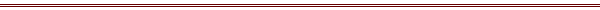 от «03» февраля 2021г.	                                                                       № 20с. МогочиноО внесении изменений в Постановление Администрации Могочинского сельского поселения от 08.12.2017 «Об утверждении муниципальной программы «Улучшение условий и охраны труда в Могочинском сельском поселении на 2017-2022 годы»ПОСТАНОВЛЯЮ:1. Продлить срок действия муниципальной программы «Улучшение условий и охраны труда в Могочинском сельском поселении на 2017-2022 годы» (далее – Муниципальной программы), утвержденной постановлением администрации Могочинского сельского поселения от 08.12.2017 № 152 на 2023 год.2. Внести в Постановление Администрации Могочинского сельского поселения от 08.12.2017 «Об утверждении муниципальной программы «Улучшение условий и охраны труда в Могочинском сельском поселении на 2017-2022 годы» (далее – постановление) следующие  изменения:           2.1. По всему тексту Постановления слова «на 2017-2022 годы» заменить словами «на 2017-2023 года».           2.2. Наименование Постановления изложить в следующей редакции: «Об утверждении муниципальной программы «Улучшение условий и охраны труда в Могочинском сельском поселении на 2017-2023 года».           2.3. В  Паспорте Муниципальной программы, следующие строки изложить в редакции:           2.4. Раздел 2.4. Сроки и этапы реализации муниципальной программы изложить в следующей редакции:Реализация муниципальной программы  будет осуществляться в период с 2017 года по 2023 год. Этапы реализации программы не выделяются.            2.5. Раздел 4. Паспорта Муниципальной программы «Общий объем финансовых ресурсов, необходимых для реализации муниципальной программы» изложить в следующей редакции:Финансирование программы осуществляется муниципальным образование самостоятельно за счет средств бюджета муниципального образования в пределах общих объёмов бюджетных ассигнований, предусмотренных в установленном порядке на соответствующий финансовый год о бюджете муниципального образования.Общий объем финансирования мероприятий программы  составляет 16 350,00 рублей, в том числе по годам:в 2017 году – 1,0 тысяч рублей;в 2018 году – 0,0 тысяч рублей;в 2019 году – 12,35 тысяч рублей;в 2020 году – 0,0 тысяч рублей;в 2021 году – 1,0 тысяч рублей;в 2022 году – 1,0 тысяч рублей;в 2023 году – 1,0 тысяч рублейОбъем финансирования подлежит ежегодному уточнению в соответствии с законом о местном бюджете на очередной финансовый год и на плановый период.3. Опубликовать настоящее постановление в официальном печатном издании «Информационный бюллетень» и разместить на официальном сайте Муниципального образования Могочинское сельское поселение в сети «Интернет» по адресу http://www.mogochino.ru/.4. Настоящее постановление вступает в силу на следующий день после его официального опубликования и распространяется на правоотношения, возникшие с 01.01.2021 года.5. Контроль за исполнением настоящего постановления оставляю за собой.Глава Могочинского сельского поселения							А. В. ДетлуковаСрок и этапы реализации программы2017 - 2023 года без деления на этапыОбъемы финансирования программыобщий объем финансирования мероприятий программы за счет средств местного бюджета в 2017 - 2022 годах составляет 16,35 тыс. рублей, том числе по годам:в 2017 году – 1,0 тысяч рублей;в 2018 году – 0,0 тысяч рублей;в 2019 году – 12,35 тысяч рублей;в 2020 году – 0,0 тысяч рублей;в 2021 году – 1,0 тысяч рублей;в 2022 году – 1,0 тысяч рублей;в 2023 году – 1,0 тысяч рублей.Объемы финансирования подлежат ежегодному уточнению в соответствии с решением о местном бюджете на очередной финансовый год и на плановый период